30.03.2020 gr 3Drodzy rodzice. Każdego dnia będą zamieszczane materiały do pracy z dziećmi zgodnie  z przebiegiem programu na którym pracujemy. Zachęcamy do wspólnej zabawy i życzymy zdrowia i spokoju w tym trudnym czasie.Wychowawczynie grupy 3Tematyka kompleksowa:  Zwierzęta na wsi.Temat dnia: Na wsi.1. Jakie zwierzę nie pasuje? – zabawa ćwicząca spostrzegawczośćDzieci wskazują w każdym rzędzie, który obrazek nie pasuje w prezentowanej serii obrazkówDziecko próbuje uzasadnić, dlaczego to zwierzę nie pasuje do pozostałych.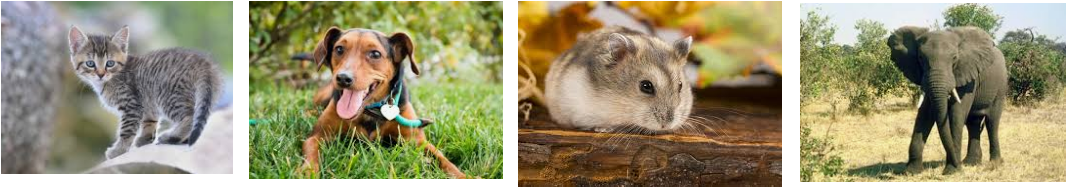 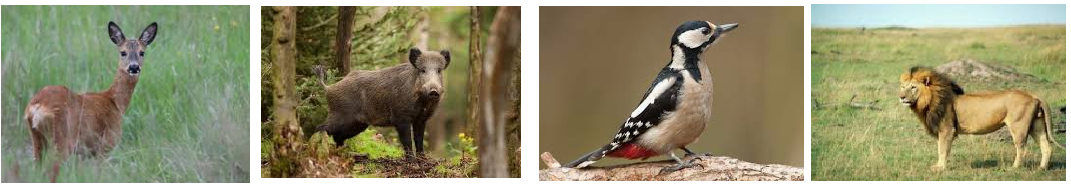 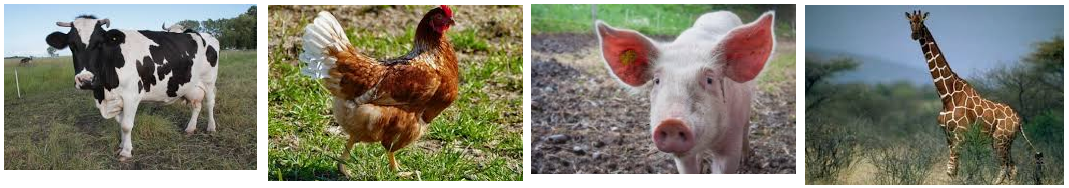 2. Zabawy i ćwiczenia poranne:Kto ma nogi dwie, kto cztery – zabawa na czworakachRodzic: Kurka i kogut po dwie nogi mają i jak my biegają. (Dziecko biega swobodnie na dwóch nogach)Rodzic: Kto cztery nogi ma porusza się jak koń, krowa i koza. (Dziecko swobodnie porusza się na czworaka.Zabawę powtarzamy 2-3 razy.3. Na wsi - słuchanie wierszaPo podwórku chodzą kurki,Bardzo ostre ich pazurki,Każda w ziemi czegoś szuka,Znaleźć ziarnko, to jest sztuka!Dalej w głębi jest sadzawka,Wokół niej zielona trawka,Pędzą po niej oszalałe,Hałaśliwe gąski białe.A w zagrodzie małe świnki,Wesolutkie mają minki,Wciąż biegają, pochrumkują,Widać dobrze się tu czują.Środkiem dumnie sunie krowa,Na pastwisko iść gotowa,Bo na wieczór każdy czeka,Żeby dała dużo mleka.Jeszcze w stajni stoją konie,Gospodarze dbają o nie,Karmią, czyszczą i siodłają,Leśne ścieżki objeżdżają.Ale, najważniejszym w tym rejonie,Nie są krowy ani konie,Tylko wierny piesek Burek,władca wiejskich podwórek!4. NA WSI - rozmowa kierowana na temat wiersza- Kto chodzi po podwórku?- Czego szukają kurki?- Kto pędzi po zielonej trawce?- Jakie zwierzęta są w zagrodzie?- co robią, jak się czują?- Jakie zwierzę chce iść na pastwisko?- Jakie zwierzę daje mleko?- o kogo dbają gospodarze w stajni?- Jak gospodarze dbają o konie?- Kim jest Burek?5. Konie i koniki – zabawa ruchowa z gimnastyką języka.Na hasło: „duże konie”, dziecko cwałuje po okręgu (cwał boczny). na hasło:„małe koniki”, dziecko zatrzymuje się i kląska językiemZabawę powtarzamy 2-3 razy. Zabawę można przeprowadzać w ciągutygodnia w dowolnym czasie.6. Polecam wszystkim rodzicom aby odtworzyli dziecku film z poniższego linku. Jest to kultowe DOMOWE PRZEDSZKOLE sprzed lat, które w doskonały sposób wprowadza dziecko w temat życia na wsi.www.vod.tvp.pl/video/domowe-przedszkole,co-slychac-na-wsi,45831( w razie problemów z odtworzeniem proszę skopiować link do przeglądarki)7. Połącz zwierzęta z cieniem.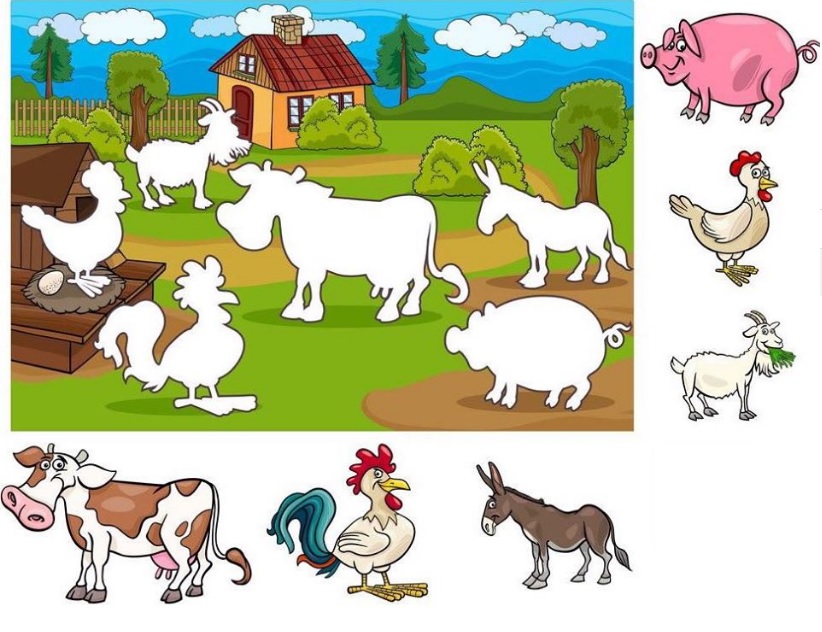 